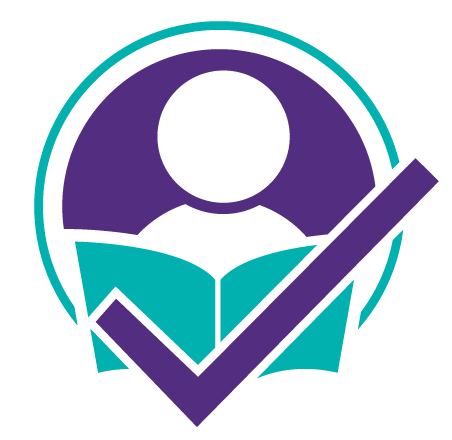 Help to pay your billsEasy English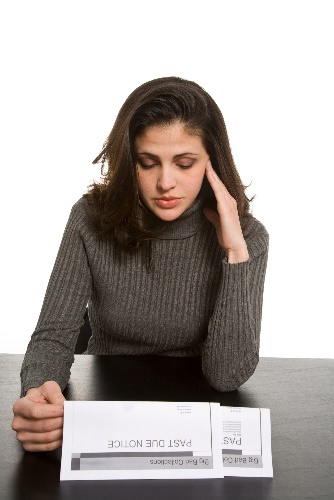 You can ask for help if you live in Hobsons Bay andcannot pay the bills on your house or businessThis sheet is about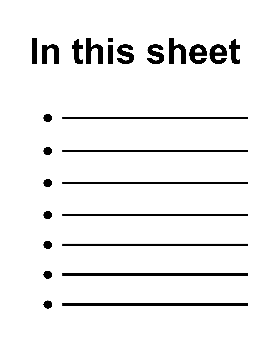 who can ask for helpwhat bills you can get help withhow to ask for helpwhere else you can get help.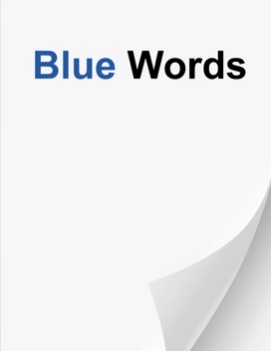 Some words in this sheet are blue.  You can find out the meaning of these words at the end of this sheet.Who can ask for help?You might find it hard to pay bills for different reasons.  For example 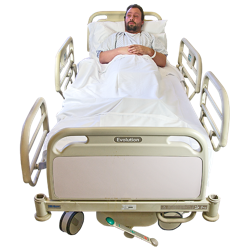 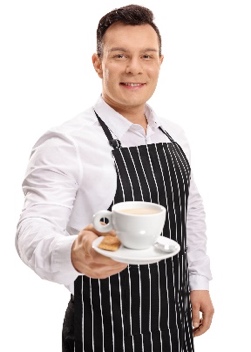 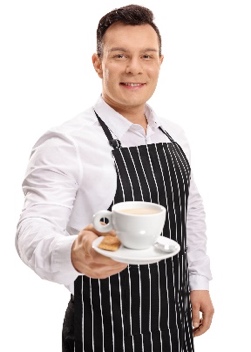 you have lost your jobyou cannot work because you are sick 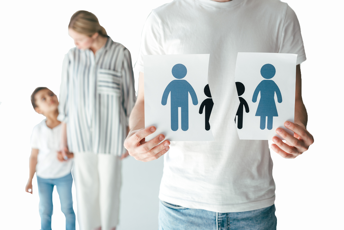 there have been changes in your familyyour partner has diedyou have less or no money coming in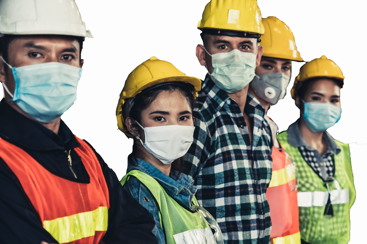 COVID-19.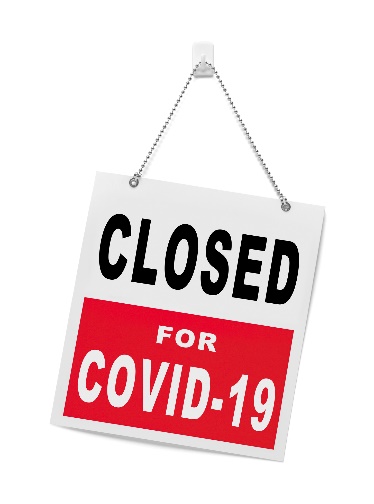 You can also ask for help if you are part of abusinesssports clubcommunity groupand cannot pay the bills.What bills can you get 
help with?You can ask for help with bills including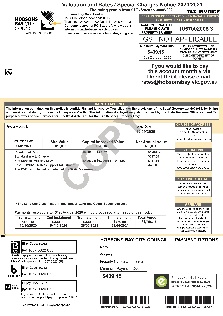 Council ratesrent on Council buildingsinterest on rates or Council fees you owe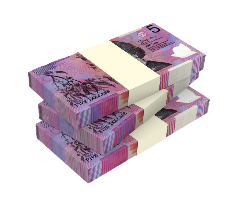 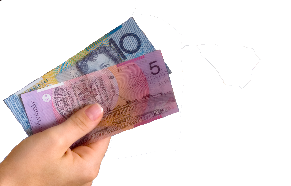 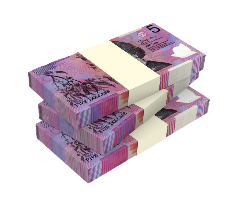 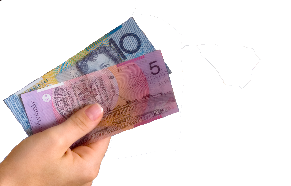 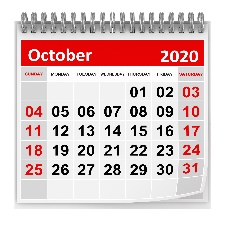 The help can include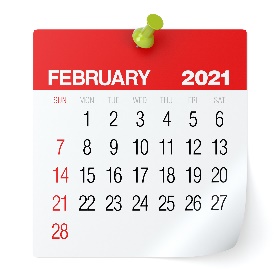 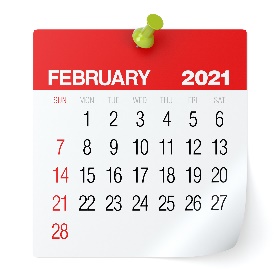 moving the due date. This means you can pay later.a payment plan. This means you pay smaller amounts for a longer time.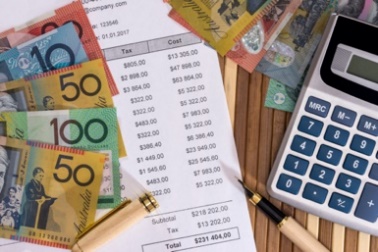 How to ask for help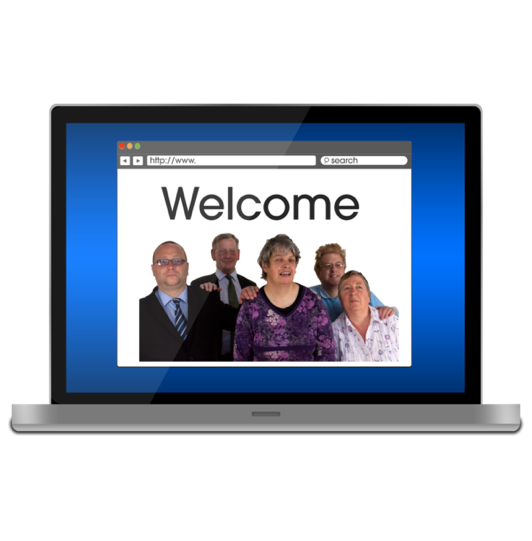 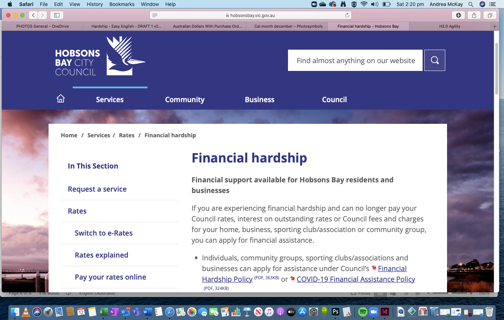 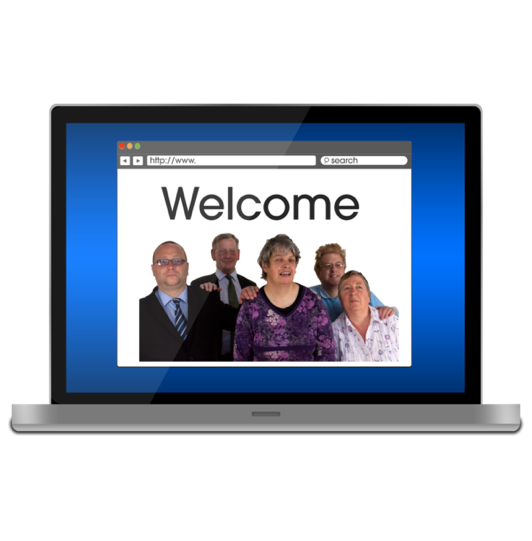 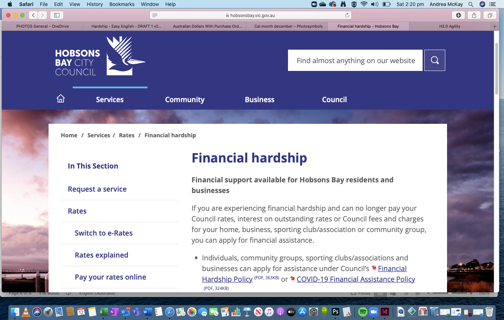 If you want to ask for help with your bills you need to fill out a form. The form is called theRequest for Financial Assistance Application.You can get the form on our website.Go to	www.hobsonsbay.vic.gov.au/financialassistance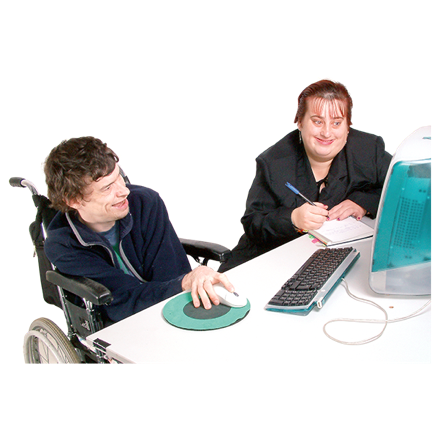 You can ask for help to fill out the form.Phone: 	1300 179 944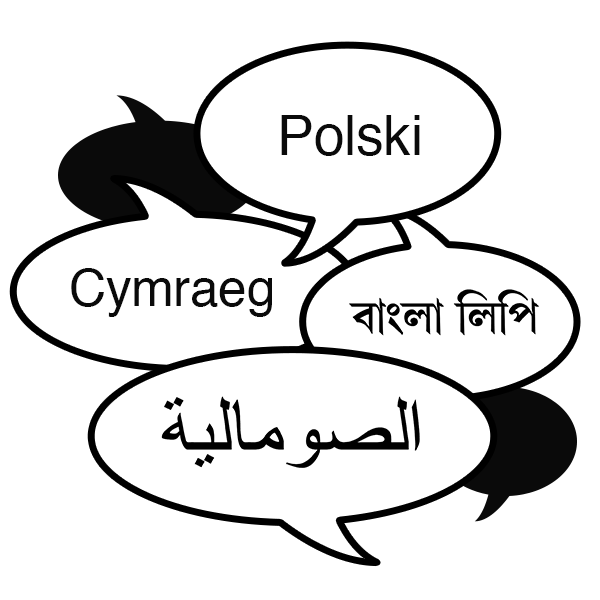 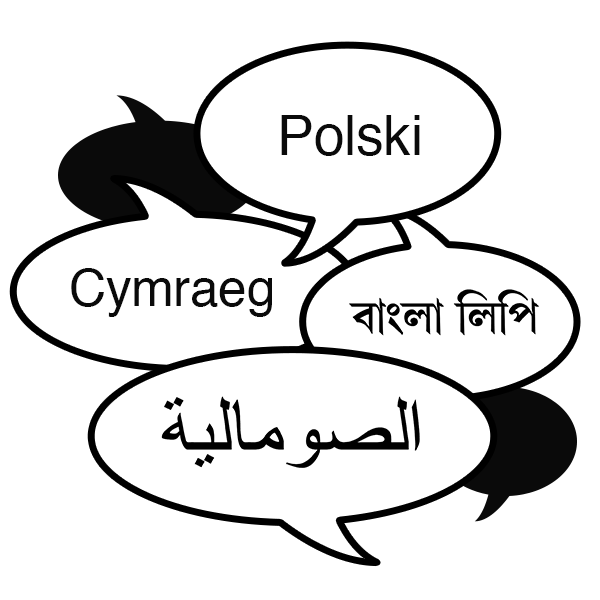 You ask for help in your first language.Phone	9932 1212.You can also get this sheet in different languages.Go to	www.hobsonsbay.vic.gov.au/financialassistance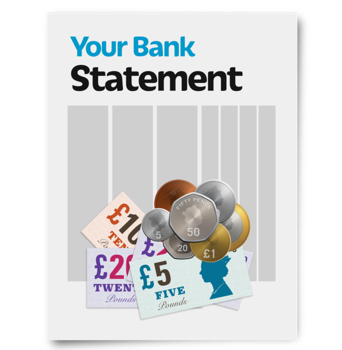 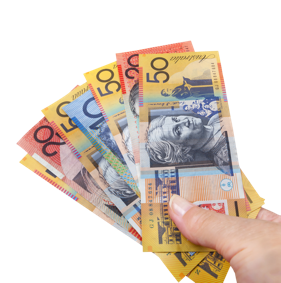 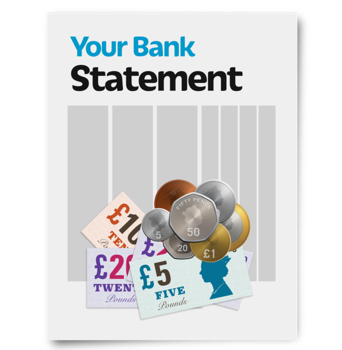 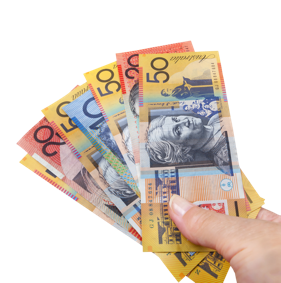 When you fill in the form you will need to give us some other information.  For examplebank statements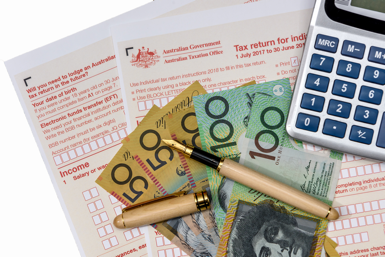 Centrelink informationtax information.After you give us your form and information we will decide if you can get help with your bills.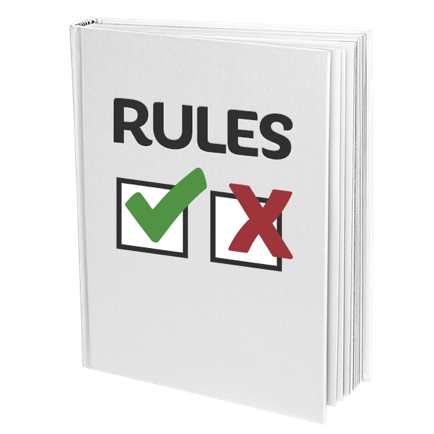 There are rules we must follow when we decide. These are called the Financial Hardship PolicyCOVID-19 Financial Assistance Policy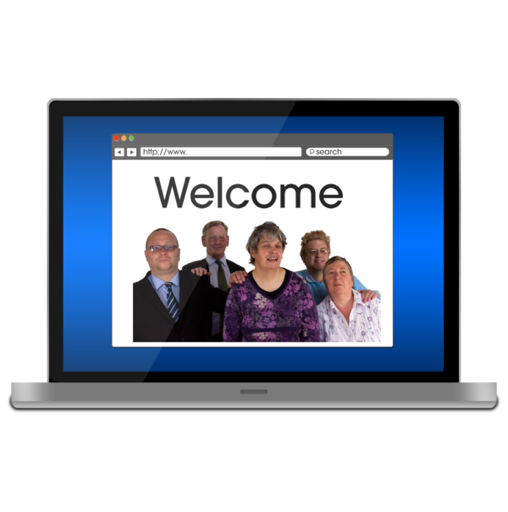 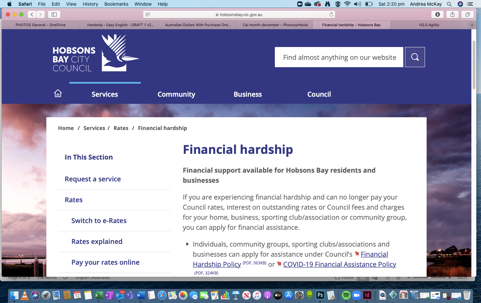 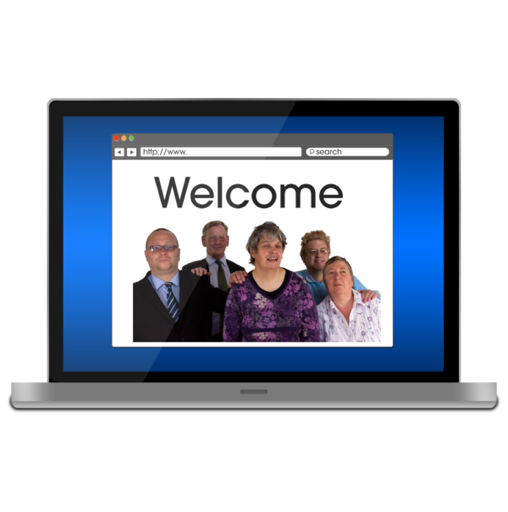 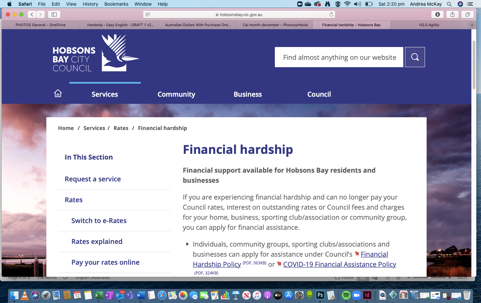 You can read these policies on our website Go to:		www.hobsonsbay.vic.gov.au/financialassistanceor you can ask us for a copy.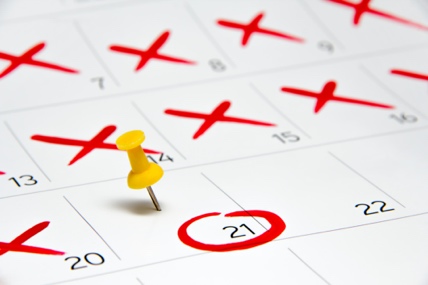 We will tell you our decision within 21 days. We will do this in writing.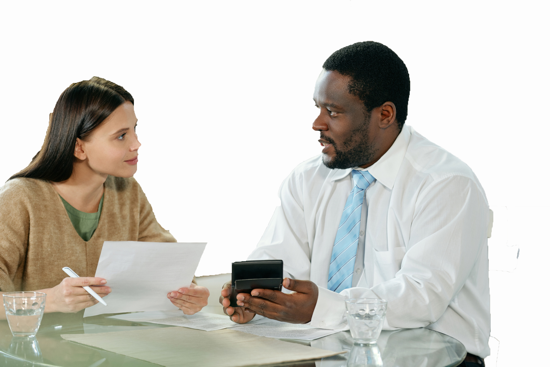 	Where else can you get help?If you need help to manage your money you can speak to someone at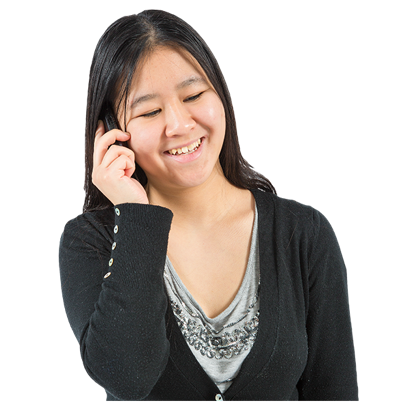 Financial and Consumer Rights Council 
of VictoriaThey can help you find someone to tell you how to manage your money.Phone	9663 2000Go to		www.fcrc.org.au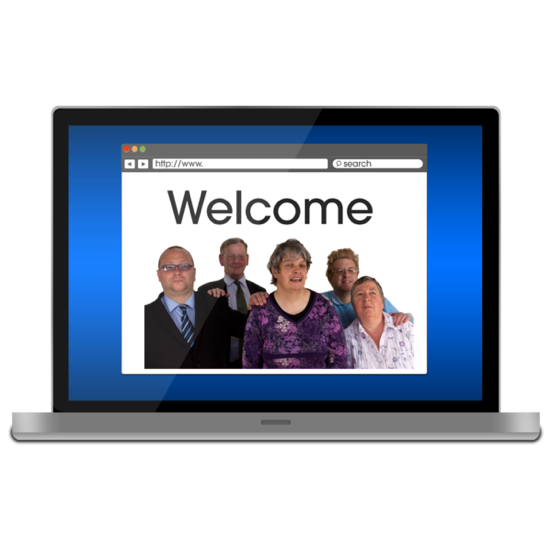 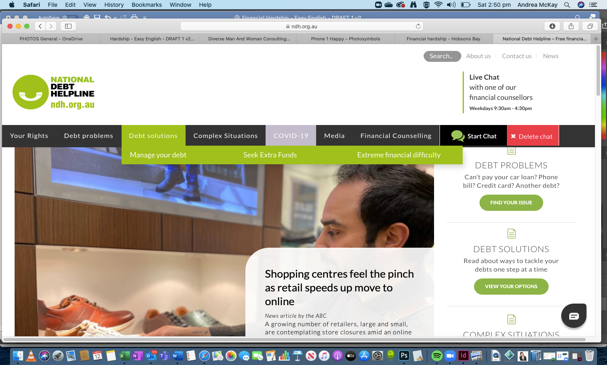 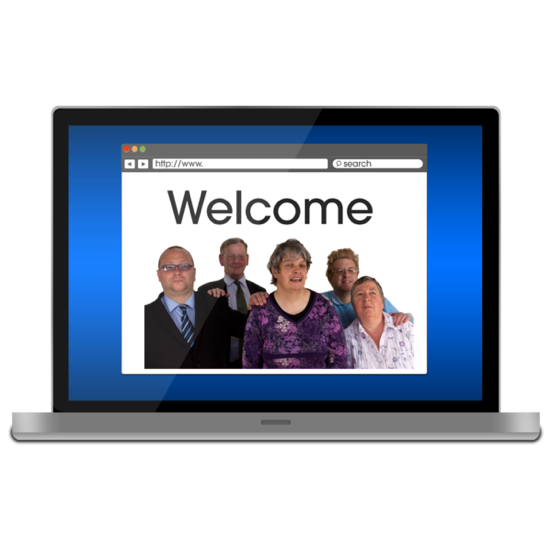 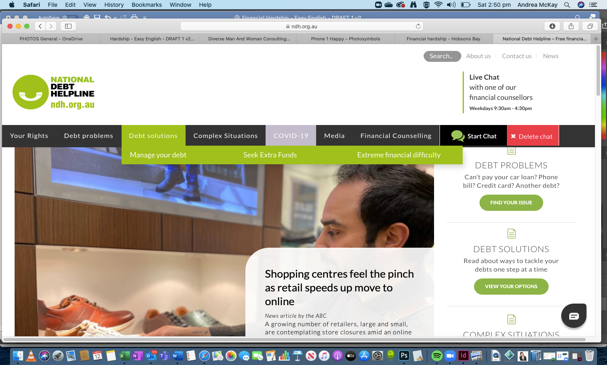 National Debt HelplineThey can help you manage your money if you owe money.Phone	1800 007 007Go to		www.ndh.org.auWhat do these words mean?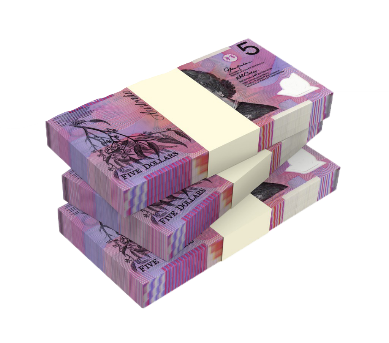 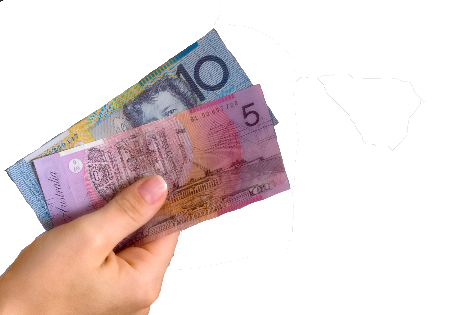 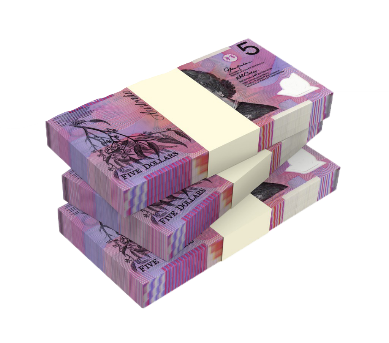 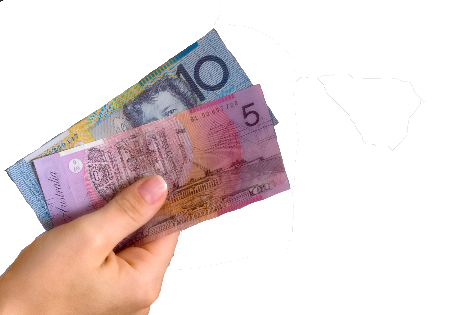 The Easy English on this sheet is written by Clear Words and Hobsons Bay Council. www.clearwords.com.au Images in this book are fromPhotosymbols.  www.photosymbols.comIStock.  www.istock.comYou can print this book.  If you want to copy or use images from this book you must ask us first.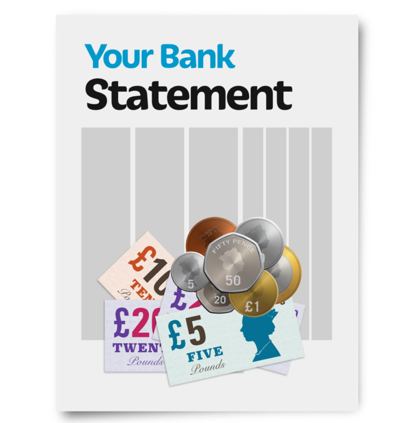 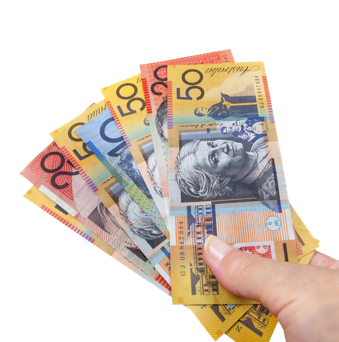 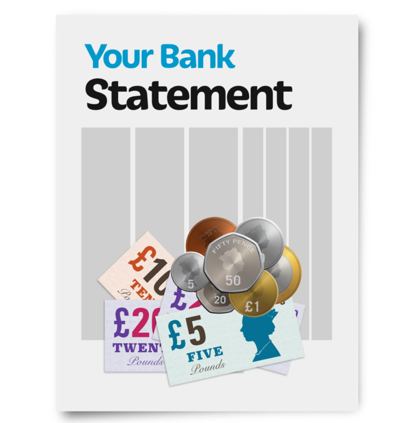 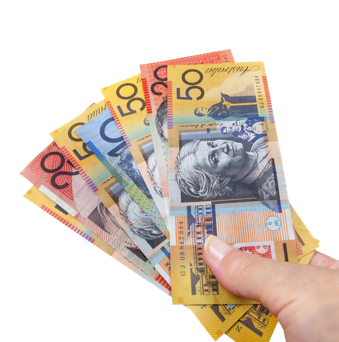 bank statementA letter or document you get from the bank each month that says how much money you have and what you have spent.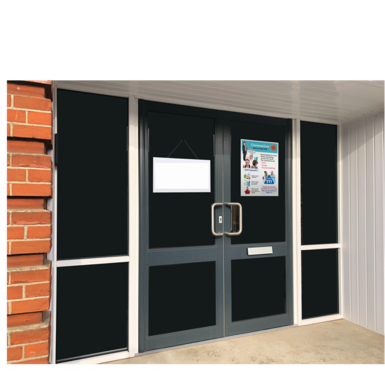 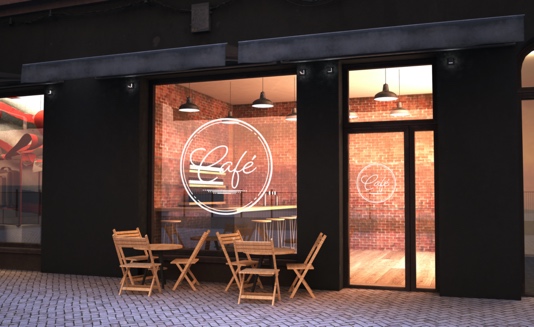 businessA place where people work and earn money.  For example a shop or cafea servicean office.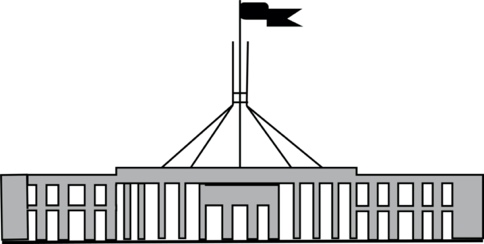 CentrelinkA part of the Government that provides payments to people who cannot work or have a low income.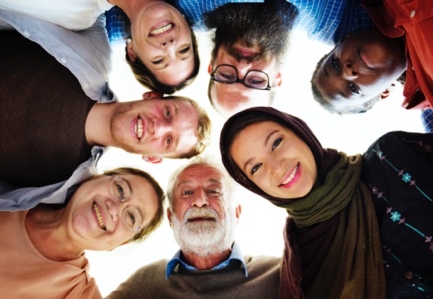 community groupGroups that provide support or bring people together in the community.  For exampleneighbourhood houseschurch groupssports clubs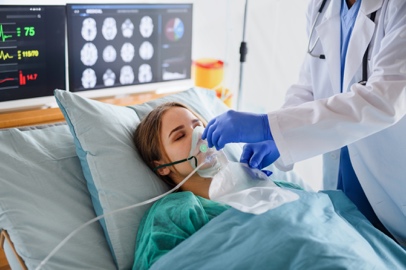 COVID-19A new illness that that is making people very sick all around the world.  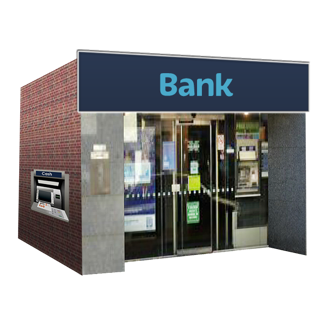 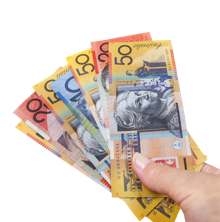 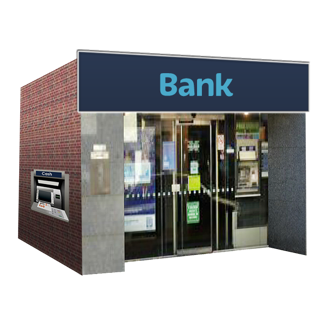 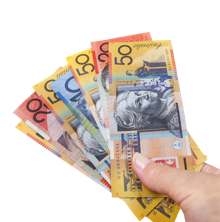 fees and chargesMoney you pay to a business to provide you with a service. For example when a bank gives you a loan you may have to pay a monthly fee or a fee to set up the loan.interestExtra money you pay to the bank each month as part of your loan. For example when you have a loan the bank will charge you a monthly repayment amount plus some interest.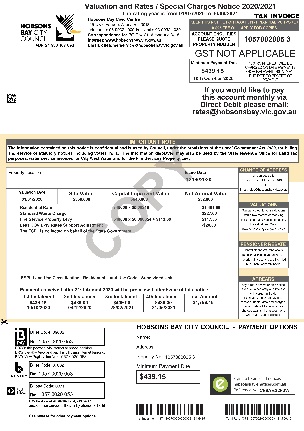 ratesMoney you pay to the Council so they can provide local services. For exampleyour bin collectionlocal roadslocal parks and libraries.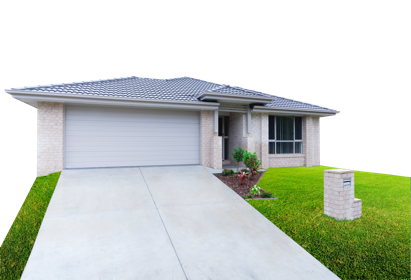 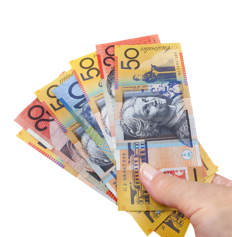 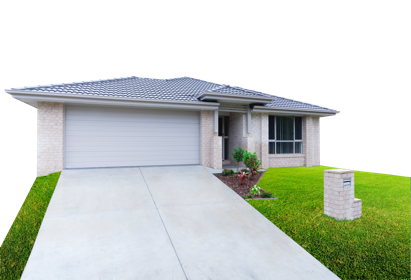 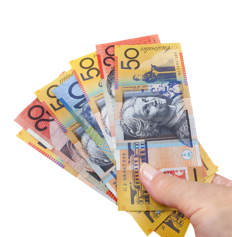 rentMoney you pay to live in your houseuse a building for your businesswhen someone else owns it.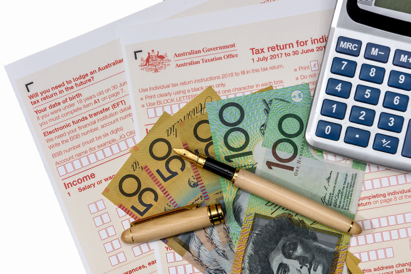 taxMoney you pay to the government so they can provide things likeschoolshospitalsroadspolicefire brigades.